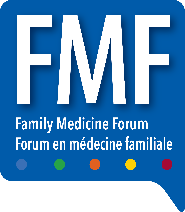 Presentation Tips – Virtual Sessions and EventsThank you for your efforts and commitment to supporting family medicine. We appreciate your contributions to FMF 2020 – the completely re-imagined virtual experience! Tips for Recording and / or Live Streaming Make sure you find a quiet place with no distractions or outside noise. Your device should allow for up to 2hrs of battery life or be kept plugged in during the recording.For the best video, avoid bright lights and windows behind you. Natural light is best (in front of you) and will provide a better image. Film at eye level or camera angled slightly downwards.You should be seated in a comfortable and professional environment for the session duration.Try to minimize moving and shifting while recording, eliminating distractions for your viewers.Consider everything behind you in the camera view, a neat background is bestWe suggest a natural setting but if you prefer a virtual background, please test it first.Backgrounds work best when you present in front of a bare wall with no bright light behind you.Maintain eye contact with camera.Memorize any speaking notes, try not to read from a page, but if you must, keep it eye level.Rehearse your presentation several times prior to recording or going live.Make sure to time yourself to ensure you keep within your designated time frame.If you screen share slides, keep them simple to ensure they are optimized for any device.If you are showing bilingual content, all French and English text must remain on one slide.Everything you wish to screen share should be contained in one document. Important to introduce yourself and build a connection with attendees.Consider your posture, use inflection, body language, small pauses and vary your speed.Inject personality! Try to make it dynamic, engaging and exciting for the viewers. Think about the audience you are connecting with; you are reaching far beyond your camera! Equipment TipsiPhone’s have some of the best cameras on the market, if possible, use an iPhone to record.Go to settings > camera > select either 1080p or 720p for your recording.For all phones, record horizontally (wide screen, not vertical).Walk around with your front facing camera to source the best lighting and location.Prop up the phone on books, games etc. and set it up to film in that location.Press the record button, take your spot, and start presenting. Use data if your Wi-Fi is weak or is not working properly.Ensure your microphone is not blocked or muffled.If you are using a laptop, close other applications, and mute notifications.Mute notifications and sounds from other nearby phones and devices.You can use Zoom or another platform and use the record feature to capture your message.Use chrome or app versions, test to ensure everything is functioning prior to recording.If possible, review your recording on a laptop and on a phone, prior to submitting.Send us your final recorded presentationClick this link to submit your video: https://cfpcca.sharefile.com/r-r5fab821c20947aaa Once uploaded email file name / purpose to fmfinfo@cfpc.caPlease try to use common file types such as .mp4 .movFor Mainpro+ certified activitiesConflict of interest slides: must be disclosed both verbally and at the start of your presentation. Interactivity requirements: Your presentation must include at least 25% interactivity. Can be accomplished verbally or by using the text Q&A and/or chat features on the platform.A full list of speaker resources for FMF Mainpro+ certified activities can be found here. For live streaming sessionsCheck into the virtual Speaker Ready Room at least 30 minutes prior to your session.More information will be provided to you closer to your presentation date.